  Vypočítaj:	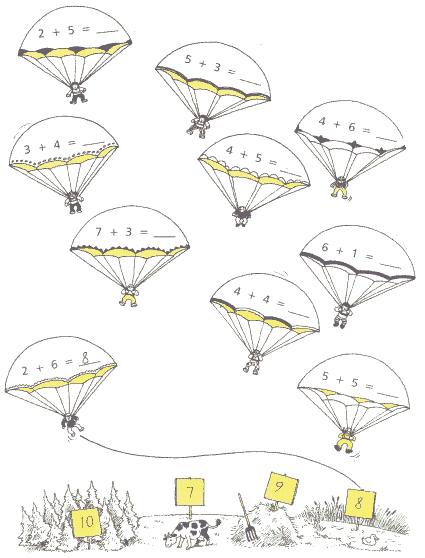 